Afin de préparer la grande fête de l’Immaculée Conception, nous allons prier aujourd’hui le Chapelet des Sept Gloires de Marie. Les méditations sont tirées du livre de Saint Jean Eudes intitulé : l’Enfance Admirable de la Très Sainte Mère de Dieu.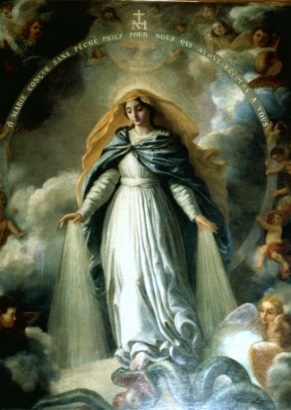 Première Gloire de la Bienheureuse Vierge Marie :  L’Immaculée Conception : Saint Jean Eudes écrit : « Quand la divine Bonté veut honorer une créature de quelque grâce extraordinaire, elle ne va jamais seule, mais elle est toujours accompagnée de plusieurs autres avantages. C'est une faveur de Dieu extraordinaire pour la très précieuse Vierge, que son immaculée Conception, laquelle est suivie de plusieurs grands privilèges…[L’un d’entre eux] est qu'étant remplie de lumière et de grâce au moment de sa Conception, elle s'est toute convertie et tournée vers Dieu. Je dis toute, c'est-à-dire, d'esprit, de cœur, de volonté, de pensée, et de toutes les puissances de son âme; et qu'elle s'est offerte, donnée et consacrée entièrement à la gloire de sa divine Majesté.»Deuxième Gloire de la Bienheureuse Vierge Marie:  Sa Maternité divine :  Saint Jean Eudes écrit : « [Un autre] privilège de sa sainte Conception est que le Père éternel l'ayant regardée, dès ce moment, comme celle qu'il avait choisie pour être la Mère de son Fils, a jeté dans son âme les fondements d'une grâce proportionnée à cette dignité infinie de Mère de Dieu: grâce laquelle, considérée même dans son commencement, dans sa racine et dans ses fondements, surpasse la grâce consommée du premier des Séraphins et du plus grand de tous les Saints...  toutes les vertus, avec tous les dons et les fruits du Saint-Esprit, et les huit béatitudes évangéliques, se sont trouvées dans le Cœur de cette divine Enfant dès le moment de sa Conception, et en ont pris une entière possession, et y ont établi leur trône en un très haut degré et proportionné à l'éminence de sa grâce. »Troisième Gloire de la Bienheureuse Vierge Marie: Sa Virginité Perpétuelle : Saint Jean Eudes écrit : « [Un autre] privilège est que non seulement cette bienheureuse Enfant a été remplie d'une grâce qui n'en a point de semblable, dès le premier instant de sa vie: mais que l'auteur même de la grâce, c'est-à-dire, le Père, le Fils et le Saint-Esprit ont fait leur entrée dans son âme dès le premier moment qu'elle a été unie à son corps, et qu'ils y ont établi leur demeure et leur règne si parfaitement, qu'ils y ont toujours régné absolument et souverainement, et sans aucun empêchement. »Quatrième Gloire de la Bienheureuse Vierge Marie: Sa Corédemption universelle : Saint Jean Eudes écrit : : « [Un autre] privilège de l'admirable Conception de cette merveilleuse Enfant, est exprimé par ces paroles qu'elle dit un jour à sainte Brigitte... Voici donc ses paroles: « On peut bien dire que l'heure de ma Conception est l'heure dorée et précieuse… parce que c'est le commencement du salut du monde. » Oh ! que ces paroles sont bien véritables, puisque cette bénite heure nous a donné celle qui est la Mère de notre Sauveur, et la première source, après Dieu, de notre salut éternel. » À raison de quoi saint Bernard l'appelle l'inventrice de la grâce, la médiatrice du salut, la restauratrice des siècles. »  Cinquième Gloire de la Bienheureuse Vierge Marie: Sa Médiation Maternelle : Saint Jean Eudes écrit : «  [Un autre] privilège de cette merveilleuse Conception est que non seulement notre divine Enfant a eu actuellement l'usage de la raison naturelle dès le premier instant de sa vie; mais que dès lors, elle a été remplie de la lumière de la foi, et d'une lumière surnaturelle et infuse si abondante, que saint Bernardin de Sienne et Albert le Grand assurent qu'elle a connu parfaitement et les créatures et le Créateur, avec tout le bien qui se doit faire et tout le mal qui se doit éviter. Mais les mêmes Bernardin et Albert le Grand, avec l'abbé Rupert, saint Bernard, saint Antonin, Denys le Chartreux, Jean Gerson, Suarez et plusieurs autres, passent bien plus outre; car ils ne craignent point de dire que cette admirable Vierge a joui de la claire vision de Dieu, au moins quelquefois en sa vie. » Sixième Gloire de la Bienheureuse Vierge Marie: L’Assomption au Ciel corps et âme de Notre Dame : Saint Jean Eudes écrit : « [Un autre privilège de sa sainte Conception] est qu'elle a commencé, dès ce moment, à adorer, louer, glorifier et aimer Dieu de tout son cœur, de toute son âme et de toutes ses forces, et selon toute l'étendue de la grâce qui était en elle. À raison de quoi on peut dire véritablement que, comme cette grâce surpassait celle des premiers Anges et des plus grands Saints, elle a aussi adoré Dieu plus parfaitement, elle l'a loué et glorifié plus dignement, et elle l'a aimé plus ardemment au premier moment de sa vie, que n'ont fait les premiers d'entre les Saints aux derniers de leurs jours; comme aussi qu'elle a été plus aimée de Dieu, et qu'il l'a honorée de plus rares faveurs que toutes ses créatures. »Septième Gloire de la Bienheureuse Vierge Marie: Le Couronnement de Notre Dame : Saint Jean Eudes écrit : « Grâces éternelles vous en soient rendues, ô très adorable Trinité, et de toutes les faveurs dont vous avez comblé cette Vierge incomparable en sa merveilleuse Conception ! Que le ciel et la terre, les Anges et les hommes, et toutes les créatures vous en louent et bénissent éternellement ! Oh ! que j'ai de joie, ma très aimable Mère, de vous voir toute pure, toute immaculée, toute belle, toute sainte et toute admirable dès le premier pas de votre vie ! Certainement mon cœur en est si ravi , que si vous n'étiez parée de toutes ces beautés et de toutes ces excellences, et que je les possédasse, je voudrais m'en dépouiller pour vous les donner; voire même, si vous ne les aviez pas, et qu'il fût nécessaire, pour vous les faire avoir, que je fusse anéanti, j'y donnerais très volontiers mon consentement. »